СОВЕТ УСТЬ–ЧИЖАПСКОГО СЕЛЬСКОГО ПОСЕЛЕНИЯКАРГАСОКСКОГО РАЙОНА ТОМСКОЙ ОБЛАСТИ ТРЕТЬЕГО СОЗЫВАРЕШЕНИЕ16.06.2016                                                                                                                                                      № 121О внесении изменений в состав Муниципальной            избирательной      комиссии      Усть-Чижапского   сельского     поселения       В соответствии со статьей 29 Федерального закона от 12.06.2002 № 67-ФЗ (в действующей редакции) «Об основных гарантиях избирательных прав и права на участие в референдуме граждан Российской Федерации», законом  Томской области от 10.04.2003 № 50-ОЗ «Об избирательных комиссиях, комиссиях референдума в Томской области» (с изменениями и дополнениями), Уставом Усть-Чижапского сельского поселения, заявлениями Варфоломеевой И.С., Золоторева В.В., Фокиной Л.В., Игнатовой О.А.Совет Усть-Чижапского сельского поселения РЕШИЛ:       1. Вывести из состава Муниципальной избирательной комиссии Усть-Чижапского сельского поселения Варфоломееву Ирину Сергеевну и Золоторева Владимира Владимировича.        2. Назначить членами Муниципальной избирательной комиссии Усть-Чижапского сельского поселения с правом решающего голоса следующих граждан:Фокина Людмила Владимировна, 1973 г.р., образование среднее специальное, техничка МКОУ «Березовская ООШ», рекомендована для назначения в состав избирательной комиссии собранием избирателей по месту жительства. Не имеет опыт работы в избирательных комиссиях.Игнатова Оксана Александровна, 1968 г.р., образование среднее специальное, завхоз МКОУ «Березовская ООШ»,  рекомендована для назначения в состав избирательной комиссии собранием избирателей по месту работы. Не имеет опыт работы в избирательных комиссиях.       3. Настоящее решение разместить на официальном сайте Администрации Усть-Чижапского сельского поселения.       4. Контроль за исполнением настоящего решения возложить на правовую комиссию Совета Усть-Чижапского сельского поселения.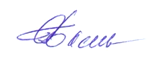 Председатель Совета   Усть-Чижапского сельского поселения                                                            С.М. ГолещихинГлаваУсть-Чижапского сельского поселения                                                         С.М. Голещихин